Publicado en Canarias el 23/01/2019 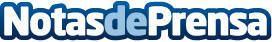 Lovesharing como sinónimo de reducción del vehículo privado en CanariasReducir el uso del vehículo privado de las ciudades es una de las grandes aportaciones del carsharing o movilidad compartida. Esta es una de las conclusiones más destacadas por los expertos del sector. Por ello, se hace indispensable que tanto el Gobierno central como los gobiernos regionales y locales lleguen a un compromiso por la mejora de la calidad del aire y la defensa frente al cambio climáticoDatos de contacto:Carlosinfo@lovesharing.comNota de prensa publicada en: https://www.notasdeprensa.es/lovesharing-como-sinonimo-de-reduccion-del Categorias: Automovilismo Canarias Ecología Logística Industria Automotriz Otras Industrias http://www.notasdeprensa.es